Grannsamverkan i BRF Kålroten 2Var vaksam och kontakta polisen om du ser något misstänkt: Vid pågående brott: Ring 112. För tips till polisen: Ring 114 14. Informera dina grannar när du är bortrest. 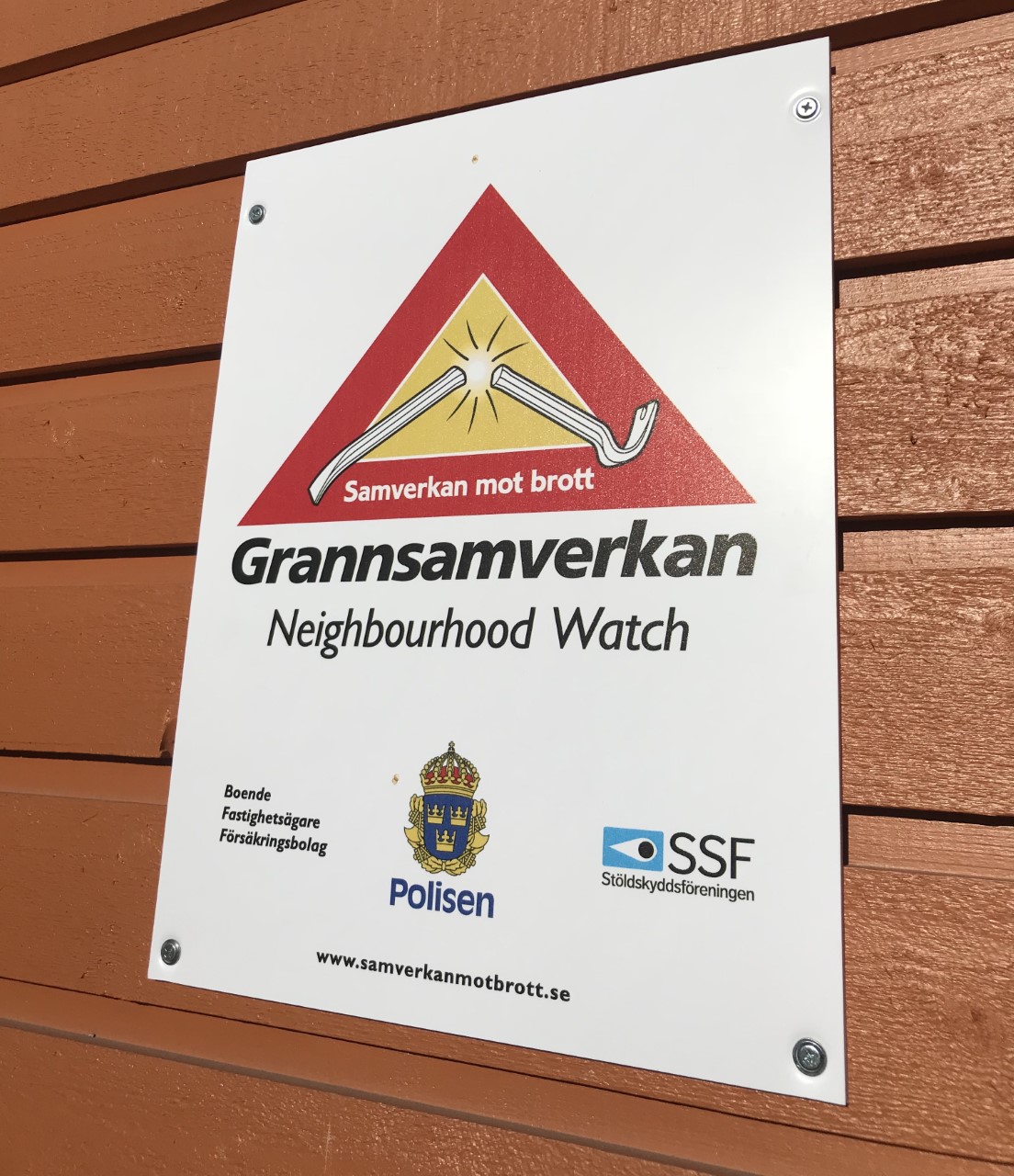 Syftet med Grannsamverkan är att göra bostadsområden mindre attraktiva för brottslig verksamhet genom ökad uppmärksamhet från de boende i området samt kunskap om hur man skyddar sig, vilket avskräcker och försvårar för tjuven.Tips från polisen när du ska resa bort:Meddela grannar att du kommer vara bortrest.Be någon ta hand om din post så inte brevlådan blir överfull.Ha timer på lampor som tänds och släcks vid olika tidpunkter.Ha timer på radion så den går igång med oregelbundna mellanrum.Undvik att tala in på telefonsvararen att du är bortrest. Vidarekoppla eventuellt telefonen.Undvik att skriva på sociala medier eller i din blogg att du är bortrest. Be någon skotta snö och göra fotspår i snön framför bostaden. Ha utebelysningen tänd. Grannsamverkan i telefonen:Ladda ner appen Carehood (http://carehood.se) och anslut dig till "Grannsamverkan vallatorp".Grannsamverkan på Facebook: Gå mer i gruppen "Grannsamverkan vallatorp".För ytterligare information: https://samverkanmotbrott.se/https://polisen.se/utsatt-for-brott/skydda-dig-mot-brott/stold-och-inbrott/bostadsinbrott/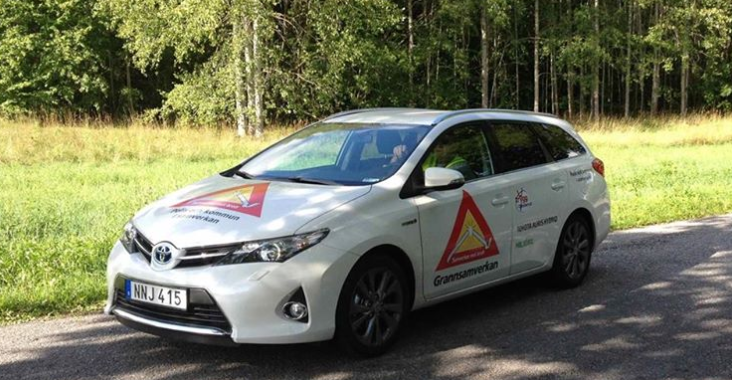 